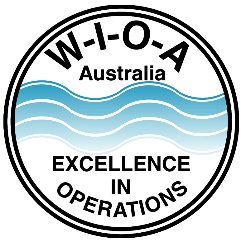 Water Industry Operators Association of AustraliaP.O. Box 6012Shepparton, Victoria 3632Water Industry Operator Registration Scheme
TRAINING PROGRAM REGISTRATIONTo maintain registration status Operators are required to provide documentary evidence of the accumulation of 15 points of Professional Development within the preceding three year period.  WIOA as the registering body, maintain a register of professional development programs and the allocation of points for professional development activities under the scheme. Accredited training is automatically recognised and does not need to be registered.APPLICANT INFORMATIONDate of Application	          /          / 	Date	Month 	YearFirst Name	______________________________________________________________________Surname	______________________________________________________________________Email	______________________________________________________________________Phone Number	Work	_____________________________________________________________	Mobile	_____________________________________________________________	Employer 	_____________________________________________________________________		Please provide further details on training program overleaf…	TRAINING PROGRAM / PROFESSIONAL DEVELOPMENT ACTIVITY DETAILSProgram Name	______________________________________________________________________Duration	______________________________________________________________________Number of Points Sought	______________________________________________________________________Competencies Covered	______________________________________________________________________	______________________________________________________________________	______________________________________________________________________	______________________________________________________________________	______________________________________________________________________	______________________________________________________________________	______________________________________________________________________	______________________________________________________________________	______________________________________________________________________	______________________________________________________________________Assessment Criteria	______________________________________________________________________	______________________________________________________________________	______________________________________________________________________	______________________________________________________________________	______________________________________________________________________	______________________________________________________________________	______________________________________________________________________	______________________________________________________________________	______________________________________________________________________	______________________________________________________________________Attach any additional information to support this application for training to be registered under the Water Industry Operator Registration Scheme.